Памятка для родителей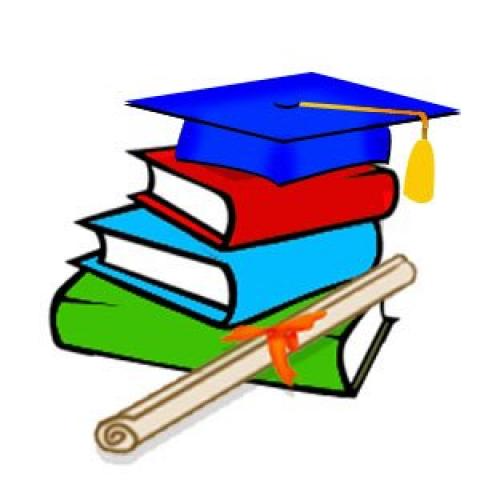 Игры и упражнения для развития речи ребенка 6-7лет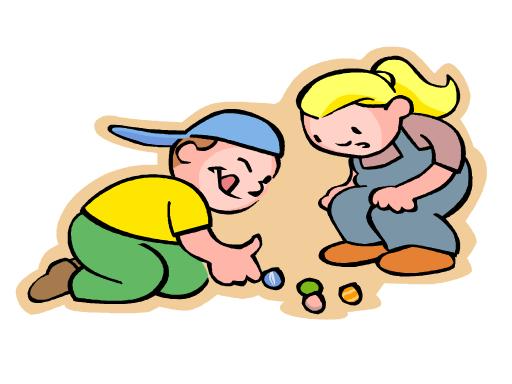 Игры на развитие фонематических процессов:«подумай, не торопись»придумай слово, которое начинается на последний звук слова лук;какое слово получится, если к но- прибавить один звук; составь такое предложение в котором все слова начинались бы на звук М (мама моет Машу мочалкой); найди в комнате предметы, в названии которых второй звук У; подбери слова, чтобы первый звук был К, а последний Ш и т.п.«про двух зайчат»Слушая сказку, ребенок помогает найти нужные слова:«однажды утром зайчата Лута и Лута отправились в лес. Захотелось по лесу погулять, узнать, кто там живет, да посмотреть нет ли поблизости речки, чтобы рыбу наловить. Чтобы принести домой какую-нибудь рыбешку, Лута взяла с собой то, что в названии имеет звук Р (ведро), а Лута взял с собой то, что в названии имеет звук У (удочку)….ит.д. «если б мы были художниками»Давайте представим, что мы с вами художники, будем рисовать картину, на которой изображен сельский домик. Стены уже готовы, а мы с вами будем подрисовывать детали, в названиях которых должны быть звуки Р или Рь. Можно рисовать вместе с ребенком.Игры на развитие слоговой структуры«Магазин игрушек» (игрушки: бегемот, машина, собака, кукла, ослик, мишка и т. п.)Взрослый предлагает купить игрушку с заданным количеством слогов, например, два. Дети покупая игрушки, должны ясно и четко произнести ее название, определить количество частей слова.«кто в каком домике будет жить»Взрослый чертит на доске, листе, песке, земле квадраты:Каждый квадрат, обозначает одну часть слова. В этих домиках-квадратиках будут жить животные.По ходу игры задаются вопросы, которые заставляют детей размышлять над слоговым составом слова и его строением (почему название одного и того же животного можно разместить во всех трех домиках: лис, лиса, лисица? И т.п.)ЗвукопроизношениеПроизнесение различных чистоговорок и скороговорок. Также как тренировочные упражнения на развитие голосового аппарата (произносить громко, тихо, шепотом), темпа речи (произносить быстро, умеренно, медленно)Чистоговорки:Са-са-са – в лесу бегает лиса.Со-со-со – у Сони колесо.Су-су-су – ягоды в лесу.Скороговорки:Ест киска суп из миски.Сыта киска – пуста миска.Тише, мыши, кот на крыше.Луша под душем мыла мылом уши.Леша и Клаша едят пшённую кашу.В шалаше шесть шалунов.Около кола колокола.Не жалела мама мыла, мама Милу мылом мыла.Мила мыла не любила, но не ныла Мила.Мила – молодчина.Топоры остры до поры, до поры остры топоры.Трое трубачей трубят в трубы.На травке тропка, травка на тропке.На дворе трава, на траве дрова.Раз дрова, два дрова – не руби дрова на траве двора.Игры на развитие грамматического строя речи«Один и много»Игра с мячом. Взрослый называет один предмет, а ребенок много.Пример:  стол – столы,  шапка – шапки. «Посчитай-ка (от 1 до 5)»Пример: одна ложка, две ложки, три ложки, четыре лодки, пять ложек.«Чего не стало?»предложить ребенку несколько картинок, затем их перевернуть или закрыть (по очереди) и задать вопрос – «Чего не стало?», ребенок должен вспомнить и назвать  картинку в родительном падеже (ложки, телефона, ручки)«Измени предложение»Упражнять детей в употреблении местоимений: Я, ТЫ, МЫ, ВЫ, ОН, ОНА, ОНИ во фразах и  предложении.Пример: Я ем суп, ТЫ ешь суп, МЫ едим суп,      ВЫ едите суп, ОН ест суп, ОНА ест суп,  Они едят суп«Назови ласково»можно играть с мячом, как в упражнении «один-много»Пример: лодка – лодочка, забор – заборчик, носок – носочекИгры на развитие связной речи.Обучение детей рассказыванию может проводиться в разной форме: составление рассказов-описаний по теме, по картине, по серии картинок, упражнения типа «Закончи сказку по-своему», «Закончи предложение» и т.д.Игровое упражнение «Распространи предложение» Детям предлагается продолжить и закончить начатое взрослым предложение, опираясь на наводящие вопросы. Например, взрослый начинает предложение так: «Дети идут ... (Куда? Зачем?)» Или более усложненный вариант: «Дети идут в школу, чтобы ...»Игровое упражнение «Если бы...» Взрослый предлагает детям пофантазировать на такие темы, как:«Если бы я был волшебником, то ...» «Если бы я стал невидимым ...» «Если весна не наступит никогда ...» Игровое упражнение «Закончи сам» Взрослый рассказывает детям начало сказки или рассказа, а детям дается задание продолжить или придумать концовку.